Задание 1 ТестированиеВыберите один правильный ответ1. ядроМ тройничного нерва ЯВЛЯЕТСЯ1) ядро одиночного пути2) ядро среднемозгового пути3) верхнее слюноотделительное ядро4) нижнее слюноотделительное ядро.2. ИЗ ТРОЙНИЧНОГО УЗЛА ВЫХОДИТ 1) верхнечелюстной нерв2) подглазничный нерв3) язычный нерв4) нижний альвеолярный нерв3. ИЗ ПОЛОСТИ ЧЕРЕПА ГЛАЗНОЙ НЕРВ ВЫХОДИТ ЧЕРЕЗ:1) овальное отверстие2) круглое отверстие3) остистое отверстие4) верхнюю глазничную щель; 4. ИЗ ПОЛОСТИ ЧЕРЕПА ВЕРХНЕЧЕЛЮСТНОЙ НЕРВ ВЫХОДИТ ЧЕРЕЗ:1) верхнюю глазничную щель2) нижнюю глазничную щель3) круглое отверстие4) рваное отверстие5.ИЗ ПОЛОСТИ ЧЕРЕПА НИЖНЕЧЕЛЮСТНОЙ НЕРВ ВЫХОДИТ ЧЕРЕЗ:1) овальное отверстие2) круглое отверстие3) рваное отверстие4) слепое отверстие6. ВЕТВЬЮ ВЕРХНЕЧЕЛЮСТНОГО НЕРВА ЯВЛЯЕТСЯ:1) нижний альвеолярный нерв2) скуловой нерв3) глазной нерв4) ушной нервВыбрать несколько правильных ответов7. ядра тройничного нерва1) нижнее слюноотделительное2) мостовое3) ядро среднемозгового пути4) двойное 5) ядро спинномозгового пути6) ядро одиночного пути8. черепные нервы, ядра которых располагаются в мосту1) двенадцатая пара 2) девятая пара 3) шестая пара 4) десятая пара 5) седьмая пара6) пятая параИсключите лишнее9. К ядрам черепных нервов, расположенных в области моста, относятся все перечисленные, кроме1) верхнего слюноотделительного2) нижнего слюноотделительного3) двигательного ядра тройничного нерва4) двигательного ядра отводящего нерва10. чисто чувствительными (по функции) черепными нервами являются все перечисленные, кроме1) обонятельного2) зрительного3) тройничного4) преддверно-улиткового11. смешанными (по функции) черепными нервами являются все перечисленные, кроме1) лицевого2) зрительного3) тройничного4) блуждающего12. В ЦЕНТРАЛЬНОМ СЕРОМ ВЕЩЕСТВЕ ЛОКАЛИЗУЮТСЯ ЯДРА ЧЕРЕПНЫХ НЕРВОВ, КРОМЕ1) ядра глазодвигательного нерва2) добавочного ядра глазодвигательного нерва3) мостового ядра тройничного нерва4) ядра блокового нерваУстановите соответствие13. Установите соответствие между черепными нервами и местами их выхода на основание мозга14. Установите соответствие между парами черепных нервов и количеством их ядер15. Установите соответствие между названиями ядер и отделами ЦНС, в которых они располагаютсяДополните пропущенное понятие16. ТРОЙНИЧНЫЙ НЕРВ ПО СОСТАВУ ВОЛОКОН……………………, содержит ………..17.чувствительные волокна ТРОЙНИЧНЫЙ НЕРВА представлены центральными отростками клеток, находящихся в…………………….18. ТРОЙНИЧНЫЙ НЕРВ ВЫХОДИТ ИЗ ВЕЩЕСТВА……… На ГРАНИЦЕ…………………19. периферические отростки клеток тройничного узла образуют ветви….……..Задание 2На предложенной картинке (используя латинскую терминологию) подпишите следующие образования и ветви:2.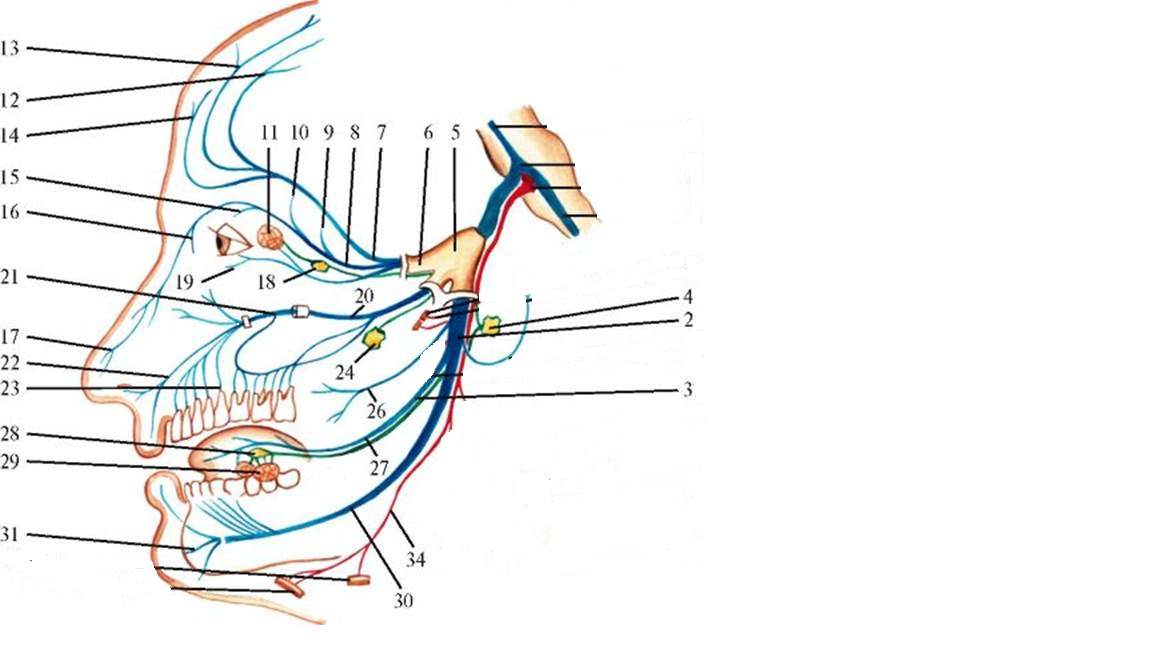 3.4.5.6.7.81418202124283031Задание 3Используя латинскую терминологию, заполните граф логическую структуру (от руки) тройничного нерва и его ветвей. Укажите функциональные особенности ветвей (чувствительные. двигательные).Задание №4.Тройничный нерв: 1.верхнечелюстной нерв - зоны иннервации ветвей;2.нижнечелюстной нерв - зоны иннервации двигательных ветвей.1) глазодвигательный нерва) дорсальная поверхность ствола головного мозга2) блоковой нервб) на границе моста и продолговатого мозга3) тройничный нервв) медиальная поверхность ножки мозга4) отводящий нервг) между мостом и средней мозжечковой ножкой1) улитковая часть восьмой парыа) 12) девятая параб) 43) шестая парав) 34) пятая параг) 21) нижнее слюноотделительное ядроа) мозжечок2) двигательное ядро тройничного нерваб) спинной мозг3) шаровидное ядров) мост4) заднелатеральное ядрог) продолговатый мозг